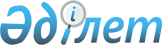 О создании государственного учреждения "Отдел государственных активов и закупок города Актобе"
					
			Утративший силу
			
			
		
					Постановление акимата города Актобе Актюбинской области от 4 декабря 2015 года № 4782. Зарегистрировано Департаментом юстиции Актюбинской области 25 декабря 2015 года № 4650. Утратило силу постановлением акимата города Актобе Актюбинской области от 26 декабря 2016 года № 5547      Сноска. Утратило силу постановлением акимата города Актобе Актюбинской области от 26.12.2016 № 5547 (вводится в действие со дня его первого официального опубликования).

      В соответствии с Законом Республики Казахстан от 23 января 2001 года № 148 "О местном государственном управлении и самоуправлении в Республике Казахстан", Законом Республики Казахстан от 1 марта 2011 года № 413-IV "О государственном имуществе", Указом Президента Республики Казахстан от 29 октября 2012 года № 410 "Об утверждении Типового положения государственного органа Республики Казахстан" акимат города Актобе ПОСТАНОВЛЯЕТ:

      1. Создать государственное учреждение "Отдел государственных активов и закупок города Актобе".

      2. Утвердить прилагаемое положение государственного учреждения "Отдел государственных активов и закупок города Актобе".

      3. Контроль за исполнением данного постановления возложить на заместителя акима города Алимова К.М.

      4. Настоящее постановление вводится в действие со дня его первого официального опубликования.

 Положение государственного учреждения "Отдел государственных активов и закупок города Актобе" 1. Общие положения      1. Государственное учреждение "Отдел государственных активов и закупок города Актобе" является государственным органом Республики Казахстан, осуществляющим руководство в сфере управления коммунальным имуществом города Актобе и осуществляющим контроль за использованием коммунального имущества города Актобе. Государственное учреждение "Отдел государственных активов и закупок города Актобе" является правопреемником государственного учреждения "Отдел экономики и финансов города Актобе".

      2. Государственное учреждение "Отдел государственных активов и закупок города Актобе" не имеет ведомств.

      3. Государственное учреждение "Отдел государственных активов и закупок города Актобе" осуществляет свою деятельность в соответствии с Конституцией и законами Республики Казахстан, актами Президента и Правительства Республики Казахстан, иными нормативными правовыми актами, а также настоящим Положением.

      4. Государственное учреждение "Отдел государственных активов и закупок города Актобе" является юридическим лицом в организационно-правовой форме государственного учреждения, имеет печати и штампы со своим наименованием на государственном языке, бланки установленного образца, в соответствии с законодательством Республики Казахстан счета в государственном учреждении "Департамент казначейства по Актюбинской области Комитета Казначейства Министерства Финансов Республики Казахстан".

      5. Государственное учреждение "Отдел государственных активов и закупок города Актобе" вступает в гражданско-правовые отношения от собственного имени.

      6. Государственное учреждение "Отдел государственных активов и закупок города Актобе" имеет право выступать стороной гражданско-правовых отношений от имени государства, если оно уполномочено на это в соответствии с законодательством.

      7. Государственное учреждение "Отдел государственных активов и закупок города Актобе" по вопросам своей компетенции в установленном законодательством порядке принимает решения, оформляемые приказами руководителя государственного учреждения "Отдел государственных активов и закупок города Актобе" и другими актами, предусмотренными законодательством Республики Казахстан.

      8. Структура и лимит штатной численности государственного учреждения "Отдел государственных активов и закупок города Актобе" утверждаются в соответствии с действующим законодательством.

      9. Местонахождение юридического лица: Республика Казахстан, 030006, Актюбинская область, город Актобе, улица Т.Ахтанова, 50.

      10. Полное наименование государственного органа - государственное учреждение "Отдел государственных активов и закупок города Актобе".

      11. Настоящее Положение является учредительным документом государственного учреждения "Отдел государственных активов и закупок города Актобе".

      12. Финансирование деятельности государственного учреждения "Отдел государственных активов и закупок города Актобе" осуществляется из местного бюджета.

      13. Государственному учреждению "Отдел государственных активов и закупок города Актобе" запрещается вступать в договорные отношения с субъектами предпринимательства на предмет выполнения обязанностей, являющихся функциями государственного учреждения "Отдел государственных активов и закупок города Актобе".

      Если государственному учреждению "Отдел государственных активов и закупок города Актобе" законодательными актами предоставлено право осуществлять приносящую доходы деятельность, то доходы, полученные от такой деятельности, направляются в доход государственного бюджета. 

 2. Миссия, основные задачи, функции, права и обязанности государственного органа      14. Миссия государственного учреждения "Отдел государственных активов и закупок города Актобе": управление коммунальной собственностью города Актобе, проведение мониторинга государственных закупок, проводимых государственными органами, учреждениями и предприятиями города Актобе.

      15. Задачи: обеспечение реализации государственной политики в сфере управления коммунальным имуществом города Актобе в соответствии с Законом Республики Казахстан от 1 марта 2011 года "О государственном имуществе".

      16. Функции:

      1) разработка проектов нормативных и правовых актов, регулирующих отношения в сфере управления коммунальным имуществом города Актобе в пределах своей компетенции;

      2) управление коммунальным имуществом города Актобе, осуществление мер по его защите;

      3) предоставление коммунального имущества города Актобе в имущественный наем (аренду), доверительное управление физическим лицам и негосударственным юридическим лицам без права последующего выкупа, с правом последующего выкупа или правом последующей передачи в собственность субъектам малого предпринимательства на безвозмездной основе;

      4) обеспечение контроля за использованием и сохранностью коммунального имущества города Актобе;

      5) осуществление контроля и анализа выполнения планов развития коммунальных государственных предприятий города Актобе, контролируемых государством акционерных обществ и товариществ с ограниченной ответственностью;

      6) организация работы по закреплению коммунального имущества города Актобе за коммунальными юридическими лицами города Актобе;

      7) выступление в качестве учредителей (участников) коммунальных юридических лиц города Актобе, акционерных обществ и товариществ с ограниченной ответственностью по решению местного исполнительного органа; 

      8) организация учета, хранения, оценки и дальнейшего использования имущества, обращенного (поступившего) в коммунальную собственность, признанного в порядке, установленном законодательством Республики Казахстан, бесхозяйным, перешедшего государству по праву наследования, а также выморочного имущества, находок, безнадзорных животных, безвозмездно перешедших в порядке, установленном законодательством Республики Казахстан, в коммунальную собственность, в том числе товаров, и транспортных средств, оформленных в таможенном режиме отказа в пользу государства, кладов (доли кладов), не содержащих вещей, относящихся к культурным ценностям, конфискованного, вещественных доказательств, обращенных в доход государства на основании судебных актов;

      9) осуществление контроля за выполнением доверительным управляющим обязательств по договору доверительного управления коммунальным имуществом города Актобе;

      10) организация работы по приватизации коммунального имущества города Актобе, в том числе с привлечением посредника для организации процесса приватизации, обеспечение оценки объекта приватизации, осуществление подготовки и заключения договоров купли продажи;

      11) согласование списания имущества государственных юридических лиц города Актобе, содержащихся за счет местного бюджета;

      12) ведение учета и инвентаризации коммунального имущества города Актобе;

      13) осуществление необходимых мер по передаче коммунального имущества из одного уровня местного государственного управления в другой;

      14) осуществление координации и анализа государственных закупок товаров, работ и услуг государственных учреждений и предприятий города Актобе;

      15) проведение мониторинга планов государственных закупок товаров, работ и услуг государственных учреждений и предприятий, финансируемых из городского бюджета на финансовый год;

      16) принимает решение о предоставлении коммунального имущества города Актобе государственным учреждениям и предприятиям в безвозмездное пользование;

      17) функции и полномочия продавца (лица, производящего отчуждение имущества) по продаже коммунального имущества города Актобе, за исключением функции по принятию решения о приватизации коммунального имущества города Актобе;

      18) контроль за сохранностью имущества подведомственных государственных юридических лиц и выполнением плана развития подведомственных государственных предприятий;

      19) контроль целевого использования государственного имущества и изъятие излишнего, неиспользуемого либо используемого не по назначению имущества осуществляется в порядке, определяемом законодательством Республики Казахстан о государственном контроле и надзоре;

      20) организует работу по изготовлению земельных актов, технических паспортов на объекты находящиеся в коммунальной собственности города Актобе и регистрирует их в органах юстиции. 

      17. Права и обязанности:

      1) принимать участие в разработке среднесрочного плана социально-экономического развития города Актобе;

      2) запрашивать и получать от государственных органов, иных организаций и физических лиц информацию, необходимую для осуществления функций, возложенных на государственное учреждение "Отдел государственных активов и закупок города Актобе";

      3) владеть, пользоваться, а также в случаях, установленных законодательными актами, распоряжаться коммунальным имуществом города Актобе;

      4) вносить акиму города Актобе, курирующему заместителю акима города Актобе предложения по повышению эффективности государственного управления коммунальной собственностью в соответствии со своей компетенцией, а также в отношении возложенных задач и функций на государственное учреждение "Отдел государственных активов и закупок города Актобе";

      5) осуществлять в пределах своей компетенции мероприятия, направленные на противодействие проявлениям коррупции, разрабатывать соответствующие планы мероприятий, обеспечивать неукоснительное исполнение региональных и городских планов - мероприятий по борьбе с коррупцией;

      6) осуществлять претензионно-исковую работу в суде по представлению интересов акима и акимата города Актобе по вопросам признания имущества выморочным и бесхозяйным с дальнейшим обращением в коммунальную собственность, а также по вопросам, входящим в компетенцию государственного учреждения "Отдел государственных активов и закупок города Актобе", принимать меры по своевременному обжалованию судебных актов в соответствии с действующим законодательством Республики Казахстан, а также актами акима и акимата города Актобе;

      7) вести мониторинг судебных гражданских дел, в которых непосредственно принимал участие в качестве стороны по делу, а также осуществлять анализ данных дел с целью выявления причин, способствовавших подаче исков в суд, с последующим предоставлением информации и соответствующих предложений акиму города Актобе;

      8) рассматривать внесенные в адрес государственного учреждения "Отдел государственных активов и закупок города Актобе", а также в адрес акима и акимата города Актобе акты прокурорского реагирования, ревизионной комиссии, финансового контроля, если принадлежность вопроса входит в компетенцию государственного учреждения "Отдел государственных активов и закупок города Актобе", подготавливать ответы на них, а также вести их мониторинг и анализ, по результатам которых ежеквартально вносить предложения акиму города для недопущения впредь выявленных нарушений;

      9) подготавливать и направлять ответы на обращения физических и юридических лиц, если таковые поступили в адрес государственного учреждения "Отдел государственных активов и закупок города Актобе" или по прямому поручению акима города Актобе и его заместителей в сроки, установленные действующим законодательством Республики Казахстан.

 3. Организация деятельности государственного органа      18. Руководство государственного учреждения "Отдел государственных активов и закупок города Актобе" осуществляется первым руководителем, который несет персональную ответственность за выполнение возложенных на государственное учреждение "Отдел государственных активов и закупок города Актобе" задач и осуществление им своих функций.

      19. Первый руководитель государственного учреждения "Отдел государственных активов и закупок города Актобе" назначается на должность и освобождается от должности акимом города Актобе.

      20. Первый руководитель государственного учреждения "Отдел государственных активов и закупок города Актобе" имеет заместителей, которые назначаются на должности и освобождается от должностей в соответствии с законодательством Республики Казахстан.

      21. Полномочия первого руководителя государственного учреждения "Отдел государственных активов и закупок города Актобе": 

      1) определяет обязанности и полномочия работников государственного учреждения "Отдел государственных активов и закупок города Актобе";

      2) в соответствии с действующим законодательством назначает на должности и освобождает от должности работников государственного учреждения "Отдел государственных активов и закупок города Актобе";

      3) в соответствии с законодательными актами Республики Казахстан и коллективным договором поощряет работников государственного учреждения "Отдел государственных активов и закупок города Актобе", оказывает материальную помощь и налагает на них дисциплинарные взыскания; 

      4) представляет государственное учреждение "Отдел государственных активов и закупок города Актобе" в государственных органах и иных организациях в соответствии с действующим законодательством Республики Казахстан;

      5) обеспечивает сохранность документов для передачи документов на государственное хранение при ликвидации государственного учреждения "Отдел государственных активов и закупок города Актобе".

      Исполнение полномочий первого руководителя государственного учреждения "Отдел государственных активов и закупок города Актобе" в период его отсутствия осуществляется лицом, его замещающим в соответствии с действующим законодательством.

      22. Первый руководитель определяет полномочия своих заместителей в соответствии с действующим законодательством.

 4. Имущество государственного органа      23. Государственное учреждение "Отдел государственных активов и закупок города Актобе" может иметь на праве оперативного управления обособленное имущество в случаях, предусмотренных законодательством.

      Имущество государственного учреждения "Отдел государственных активов и закупок города Актобе" формируется за счет имущества, переданного ему собственником, а также имущества (включая денежные доходы), приобретенного в результате собственной деятельности и иных источников, не запрещенных законодательством Республики Казахстан.

      24. Имущество, закрепленное за государственным учреждением "Отдел государственных активов и закупок города Актобе" относится к коммунальной собственности города Актобе.

      25. Государственное учреждение "Отдел государственных активов и закупок города Актобе" не вправе самостоятельно отчуждать или иным способом распоряжаться закрепленным за ним имуществом и имуществом, приобретенным за счет средств, выданных ему по плану финансирования, если иное не установлено законодательством.

 5. Реорганизация и упразднение государственного органа      26. Реорганизация и упразднение государственного учреждения "Отдел государственных активов и закупок города Актобе" осуществляются в соответствии с законодательством Республики Казахстан.


					© 2012. РГП на ПХВ «Институт законодательства и правовой информации Республики Казахстан» Министерства юстиции Республики Казахстан
				
      Аким города

Б.Сағын
Утверждено постановлением 
акимата города Актобе 
от 4 декабря 2015 г. № 4782